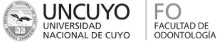 PROGRAMA ANALITICO 2018CÁTEDRA: los siguientes módulos  la integranMODULO: PATOLOGÍA Y CLÍNICA ESTOMATOLÓGICAMODULO: CLÍNICA OPERATORIA DENTAL IIMÓDULO: DIAGNÓSTICO POR IMÁGENES IIMODULO: PERIODONTOLOGÍA IIMODULO ODONTOLOGÍA PREVENTIVA, SOCIAL Y COMUNITARIA II3. UBICACIÓN EN EL PLAN DE ESTUDIOSJUSTIFICACIÓN: Formar odontólogos con conocimientos, habilidades y actitudes  para el tratamiento integral de las patologías bucales, dentro de un plan de tratamiento multidisciplinario, acorde a las necesidades de salud bucal de sus pacientes y respetando su autonomía. Mediante la articulación e interacción de las disciplinas  que se ocupan de la prevención, diagnóstico y tratamiento de las afecciones estomatológicas, respetando la biología, el tratamiento  integral y al paciente.Se pretende:Potenciar y aplicar la integración de los conocimientos y habilidades adquiridos en los años previos, para  la atención integral de los pacientes en las clínicas.Identificar los distintos niveles de riesgo y actividad referidos a la salud del paciente, estableciendo programas de alcance y mantenimiento de la salud en el tiempo.Establecer una secuencia lógica de un plan de tratamiento integral, optimizando los tiempos biológicos, en función de la intervención de cada una de las disciplinas odontológicas.Establecer una relación paciente-estudiante-docente que permita una realización efectiva, eficaz y ética de la atención odontológica.OBJETIVO/S GENERAL/ES:Diagnosticar, establecer un pronóstico, elaborar y ejecutar planes de tratamiento preventivos y terapéuticos para tratar las diferentes patologías bucales, dentro del contexto de un plan de tratamiento integral multidisciplinario; a fin de lograr y mantener niveles aceptables de salud bucal fundamentada y basada las decisiones clínicas, en la evidencia científica.Conocer y operar las diversas técnicas, materiales e instrumental necesarios para la ejecución de  tratamientos preventivos y terapéuticos de las diferentes patologías bucales. Valorar la importancia de una actualización permanente de los conocimientos científicos.Integrar saberes, habilidades, destrezas, actitudes y valores propios de la práctica clínica con pacientes, estableciendo una secuencia lógica de plan de tratamiento integral, optimizando los tiempos biológicos, en función de la intervención de cada una de las disciplinas odontológicas.Educar al paciente en el cuidado preventivo y mantenimiento de la salud bucal según riesgoCapacitar al alumno para la atención y consideración del paciente como una unidad, respetándolo como persona autónoma, para generar usuarios de la Bioética empáticos, tolerantes, juiciosos y prudentes.Elaborar programas preventivos básicos sobre epidemiología, control de 
placa, de dieta, fluoración. Realizar tareas de instrucción a grupos comunitarios en relación a 
detección de placa, detección de caries, técnica de cepillado. CONTENIDOS:Unidad temática 1 y 2: BIOLOGÍA BUCAL Y ETIOPATOGENIA DE LAS LESIONES BUCALESObjetivos específicos:Recuperar y profundizar conceptos básicos de biología y etiopatogenia estomatológica, periodontal y dental, para integrarlos a la práctica clínica.Describir los cambios metabólicos y morfológicos (patológicos) que las lesiones bucales producen en los tejidos y correlacionarlos con los signos clínicos. Contenidos:Lesiones estomatológicas primarias y secundarias. Lesiones óseas periodontales: definición, factores etiológicos, clasificación, diagnóstico y tratamiento. Biotipos periodontales. Importancia clínica del complejo gingivodental.   Patogénesis de las enfermedades gingivo-periodontales, conceptos de  Kornman y Offenbacher. Microbiota bucal. Huésped susceptible.Lesiones no cariosas y cariosas: Tipos. Alteraciones no infecciosas, alteraciones de tamaño, forma y posición; pigmentaciones exógenas-endógenas, alteraciones embrionarias, procesos infecciosos. Etiología. Estructura bioquímica e histológica. Características clínicas. Técnicas de diagnóstico clínico.Lesiones radiográficasBibliografía:Lindhe J, Lang N. Periodontología Clínica e Implantología Odontológica. 5° Ed. Buenos Aires: Médica Panamericana, 2009. Tomo 1 y Tomo 2.Page R, Kornman K. The pathogenesis of periodontitis. Periodontol 2000 (14) 1997.Henostroza Haro G, y col. Diagnóstico de caries dental. Lima: Universidad Peruana Cayetano Heredia; 2005.Conceicao, EN. Odontología restauradora: salud y estética. Buenos Aires, Argentina: Médica Panamericana; 2008.Barrancos Mooney, J y col. Operatoria Dental: Integración clínica. 4ta.ed. Buenos Aires, Argentina: Médica Panamericana; 2006Unidad temática 3: HISTORIA CLÍNICA-DIAGNÓSTICO-PRONÓSTICO Objetivos específicos:Adquirir y aplicar los conocimientos y habilidades prácticas mínimas para la elaboración de historia clínica correcta y completa.Diferenciar, clasificar y describir las diferentes formas de enfermedades y lesiones bucales (estomatológicas, periodontales y dentales).Diagnosticar y evaluar las distintas formas de enfermedades bucales mediante un adecuado análisis clínico y radiográfico.Determinar la evolución de las enfermedades bucales y su pronóstico.Aplicar protocolos preventivos en la atención integral del paciente odontológico.Esquematizar la metodología para realizar interconsultas y derivaciones.Realizar diagnóstico diferencial, presuntivo y de certeza para establecer terapéuticasContenidos:EVALUACIÓN MÉDICA DEL PACIENTE ODONTOLÓGICO: Medidas preventivas y protocolos de atención en pacientes con riesgo sistémico. -Interconsulta: definición, objetivo, protocolo a tener en cuenta. 
-Derivación: definición, objetivo, protocolo. -Protocolo ante urgencias en la consulta odontológica- Integración diagnósticaEVALUACIÓN PERIODONTAL: Clasificación de lesiones gingivo-periodontales. Signos clínicos de inflamación y destrucción. Avances en los métodos de diagnóstico tradicionales. Evaluación de la evolución de la enfermedad. Diagnóstico microbiológico y de laboratorio. Determinación del pronóstico en pacientes con periodontitis. Pronóstico total e individual. Parámetros clínicos y radiográficos a considerar.PRINCIPIOS BÁSICOS PARA LA ODONTOLOGÍA RESTAURADORA: Principios de  retención y adhesión. Principios de resistencia. Protección de la estructura dental contra posible deterioro mecánico. Prevención de lesiones recidivantes. Principios para la selección de biomaterial restaurador. Análisis de la física de la óptica y su aplicación al tejido dentario. Criterios para la selección del color. Preparaciones y técnicas de restauración con biomateriales plásticos. Sensibilidad post- operatoria: Su origen y como evitarla. Bases fisiológicas o Factores que influyen en su etiología. Técnicas clínicas para su tratamiento. REGISTRO Y DIAGNÓSTICO DE LESIONES ESTOMATOLÓGICAS: El laboratorio en el diagnóstico. Biopsia. Examen anatomopatológico y citológico. Anomalías Dentarias. De Número: (Anodoncia, Hipodoncia, Hiperdoncia), de Tamaño: (Macrodoncia, Microdoncia); de Formación: (Amelogénesis y Dentinogénesis imperfecta, Fluorosis, etc). Post – erupción: (Atrición, Abrasión, Erosión química, etc). Displasias y disostosis con anomalías dentarias, etc. Enfermedades propias de los labios. Concepto. Su localización. Clasificación, patología y clínica de las queilitis.Queilitis glandulares. Queilitis no glandulares: agudas y crónicas; angulares y no angulares. Enfermedades propias de la lengua. Las papilas linguales.Lengua vellosa. Saburral. Escrotal. Geográfica. Glositis rómbica. Papilitis foliada,   despapilaciones linguales. Varicosidades. Microglosia, macroglosia y demás. Enfermedades propias de la encía: Epulis: distintos tipos. Características clínicas e histológicas. Tratamiento. Fibromatosis gingivales: irritativa, fármaco- inducidas, anatómica, hereditaria. Enfermedades propias del paladar: Palatitis    Enfermedades ulcerativas de la boca. Ulceras agudas y crónicas. Gíngivoestomatitis úlceronecrotizante. Aftas, aftosis y aftoides: Estomatitis aftosa recidivante: aftas menores, mayores, herpetiformes. Enf. de Behcet: Etiología. Clasificación. Diagnóstico y diag. diferencial.  Tratamiento.Enfermedades vesiculosas de labio y cavidad bucal. Virosis.Gíngivoestomatitis herpética primaria. Herpes simple recidivante. Clínica, diagnóstico y tratamiento. Varicela-zóster. Herpangina. Enf. mano-pie-boca. Nociones.  Papilomavirus: verruga vulgar, verruga plana, condilomas acuminados, hiperplasia epitelial focal (Enf. de Heck). Otras.Enfermedades ampollares de labio y cavidad bucal. Pénfigo: formas clínicas. Diagnóstico, diagnóstico diferencial y tratamiento.Penfigoide ampollar. Penfigoide benigno de las mucosas. Diagnóstico,  diagnóstico diferencial y tratamiento.Eritema polimorfo, Sindrome de Stevens-Johnson y Sindrome de Lyell. Etiología,  diagnóstico y tratamiento.Micosis superficiales. Candidiasis: formas clínicas, diagnóstico diferencial con otras lesiones ”blancas” de cavidad bucal. Diagnóstico clínico y de laboratorio. Dolores bucomaxilofaciales:  Dolor. Neuralgias: trigeminal y glosofaríngea. Su clínica y tratamiento.Trastornos psicógenos que afectan la cavidad bucal: estomatodínia, glosodínia (S.A.B.) y xerostomía.Parálisis Facial de Bell: su clínica y tratamiento.Enfermedades de transmisión sexual: sífilis, estadíos, lesiones bucales. Congénita y adquirida. Diagnóstico clínico y de laboratorio. Tratamiento.   Sindrome de Inmuno Deficiencia Adquirida. Importancia del conocimiento del SIDA para el odontólogo. Manifestaciones Bucales. Enfermedades quísticas odontogénicas. Conceptos. Quistes Odontogénicos: características clínicas, radiológicas y su tratamiento.  Quistes maxilares con revestimiento epitelial (Gingival de :Perlas de Epstein y Nódulos de Bóhn, Quiste Primordial, Queratoquiste Odontogénico, Dentígero, de Erupción, Periodontal Lateral, Gingival  del Adulto, Odontogénico Glandular). Quistes Inflamatorios (Radicular, Paradental, Residual, etc). Enfermedades de las glándulas salivales. Métodos de diagnóstico: sialoquímica y sialografía. Sialolitiasis. Ránula y mucocele. Sialoadenitis bacterianas agudas y crónicas, virales y alérgicas. Sialoadenitis sarcoide. Sialoadenosis. Enf. de Sjögren y de Mikulicz.Tumores benignos y malignos de glándulas salivales.Lesiones precancerosas. Liquen rojo plano: lesiones mucosas, formas clínicas, evolución, diagnóstico y tratamiento. Colagenopatías (Nociones): Lupus eritematoso crónico y sistémico. Dermatomiositis. Esclerodermia.  Neoplasias: Diagnóstico diferencial entre tumores benignos, malignos y pseudotumores. Tumores benignos de origen epitelial: papiloma, queratoacantoma, nevus melanocíticos.De origen conectivo: fibroma, fibroma de células gigantes, osteofibroma periférico, lipoma, xantoma, tumores o hamartomas vasculares, mixoma, condroma, osteoma. De origen nervioso: neurofibroma solitario, neurofibromatosis, neurolemoma (neurilemoma), tumor de células granulosas (mioblastoma o tumor de Abrikosoff). De origen muscular, mioma (leiomioma, rabdomioma). Tumores benignos centrales. Exostosis. Torus.  Neoplasias malignas de boca y maxilares: De origen epitelial: carcinoma intraepitelial. (in situ). Enfermedad de Bowen (nociones).Carcinoma espinocelular. Características clínicas, histopatológicas, localización. Métodos de diagnóstico. Metástasis. Evolución. Tratamiento. Pronóstico. Prevención. Carcinoma Verrugoso (papilomatosis bucal florida). Bibliografía:Giglio M; Nicolosi L. Semiología en la práctica de la odontología. México: McGraw-Hill Interamericana; 2000Lindhe J, Lang N. Periodontología Clínica e Implantología Odontológica. 5° Ed. Buenos Aires: Médica Panamericana, 2009. Tomo 1 y Tomo 2.Tonetti M & Cortellini P. Diagnosis and treatment of periodontal osseous lesions. Periodontol 2000 (22) 2000.Henostroza Haro, G. Adhesión en Odontología Restauradora. Curitiva, Brasil: Maio; 2003.Robersson, TH et al. Arte y ciencia de la odontología conservadora de Sturdevant. 5ta ed. Madrid, España: Elseiver Editores; 2007.Bernier JL. Medidas preventivas para mejorar la práctica dental.  Mundi – 1977Squassi A; Nuñez S. Curso 5: Atención Odontológica del paciente con riesgo médico.Módulo 2: Clínica odontológica para pacientes con riesgo médico. Buenos Aires: PALTEX. OPS/OMS. PRECONC; 1998Unidad temática 4: PLAN DE TRATAMIENTOObjetivos específicos:Solucionar adecuadamente las urgencias odontológicas.Realizar el tratamiento de pacientes con patologías estomatológicas, periodontales y dentales leve y moderada, dentro del contexto de un plan de tratamiento integral.Justificar el uso de los antisépticos y antibióticos en las diferentes disciplinas odontología  Reconocer y comparar las posibilidades de tratamiento de la bolsa periodontal.Identificar y analizar la etiología, diagnóstico y posibilidades de tratamiento de las lesiones óseas periodontales.Implementar criterios para abordar la problemática personal de los pacientes en relación con la salud bucal y sus mantenimientos.Contenidos:PROTOCOLOS: para la organización del tratamiento del paciente odontológico. Refuerzo de Terapia Básica. Aspectos actitudinales. URGENCIAS PERIODONTALES: lesiones  gingivales  agudas, Abscesos gingival, periodontal, por fractura radicular (causas, manifestaciones clínicas, diagnóstico diferencial, tratamiento).FARMACOLOGIA: antimicrobianos y antisépticos de usos en periodoncia: razones que justifican su uso. Antibióticos de uso sistémicos: en patologías agudas, crónicas y como profilaxis (drogas, mecanismo de acción, dosis); antisépticos y ATB de uso local: en control de placa supra y subgingival (drogas, indicaciones, mecanismos de acción, dosis).POSIBILIDADES DE TRATAMIENTO DE LA BOLSA PERIODONTAL: clasificación,  características. Eliminación: pared dura y pared blanda. Curación: reparación – regeneración (epitelio de unión largo, nueva inserción). Procedimientos que promueven la nueva inserción: acondicionamiento radicular, repoblación selectiva.LESIONES ÒSEAS PERIODONTALES: definición, clasificación, diagnóstico y tratamiento.CIRUGIA PERIODONTAL: principios generales, oportunidad quirúrgica, objetivos, clasificación. Técnicas resectivas y  reconstructivas. Gingivectomía, gingivoplastía: indicaciones, contraindicaciones, requisitos y técnica quirúrgica. Alargamiento coronario.Colgajos periodontales: objetivos, indicaciones, contraindicaciones, clasificación y técnicas quirúrgicas. Cirugía ósea. Injertos óseos.RESTAURACIÓN DENTAL CON MATERIAL RÍGIDO Incrustación. Clasificación. Principios generales. Incrustaciones metálicas. Tipos de aleaciones para su confección. Indicaciones, contraindicaciones. Preparaciones dentarias: consideraciones biológicas y biomecánicas en el diseño de las preparaciones. Impresiones. Provisionales, materiales, técnicas. Técnica de cementación. Incrustaciones estéticas. Biomateriales para su confección, características generales. Técnicas para elaboración de restauraciones.  Indicaciones, contraindicaciones. Ventajas y desventajas. Análisis comparativo. Selección de biomaterial.  Preparaciones dentarias: consideraciones biológicas y biomecánicas en el diseño de las preparaciones. Secuencia clínica completa. Controles y mantención.BLANQUEAMIENTO DENTARIOEtiología de las alteraciones de color: extrínsecas e intrínsecas. Agentes blanqueadores. Mecanismo de acción. Planificación del tratamiento: diagnóstico, tratamiento, pronóstico. Técnicas de blanqueamiento. Reservorios: características, técnica de confección. Tiempo de tratamiento. Efectos colaterales. Secuencia clínica de blanqueamiento en dientes vitales.CARILLAS: Clasificación. Indicaciones y limitaciones. Ventajas y desventajas.La luz. Espectro lumínico. Fuente de iluminación. Metamerismo. Percepción cromática. Dimensiones del color. Opalescencia, fluorescencia, fosforescencia, opacidad, translucidez y transparencia. Escalas odontológicas de color. Criterios para la selección del color. Imagen negativa. Selección automatizada del color. Análisis de las técnicas de confección directa e indirecta. Planificación diagnóstica, maniobras previas, optimización del sustrato dentario. Preparaciones dentarias: Consideraciones biológicas y biomecánicas.  Instrumental rotatorio asociado. Provisionales. Cuándo y por qué. Empleo de caracterizaciones. Secuencia Operatoria para carillas directas. Secuencia operatoria para carillas indirectas. Controles y cuidados postoperatorios.RESTAURACION DE DIENTE TRATADO ENDODÓNTICAMENTE (TE):Estructura bioquímica e histológica de los dientes TE. Características biomecánicas y anatómicas de los dientes TE. Consideraciones biológicas, funcionales y estéticas para la rehabilitación de dientes TE. Limitaciones y características clínicas en la rehabilitación de los dientes TE. Estrategias restauradoras sin utilización de postes radiculares. Estrategias restauradoras con utilización de postes radiculares. Clasificación de  pernos y postes radiculares. Ventajas y desventajas. Sistemas de postes de base orgánica reforzada con resina. Propiedades físicas. Consideraciones básicas para la inserción de un PBORF. Secuencia clínica de restauración con poste en elemento uniradicular.MEDIOS DE CEMENTACIÓN: Fundamentos y clasificación de la adhesión. Clasificación de medios de cementación. Propiedades en relación a su composición y manipulación. Análisis comparativo entre los distintos medios cementantes. . Análisis de los diferentes sustratos .Selección del medio cementante. Preparación de los diferentes sustratos: metálicos, cerámicos y poliméricos. Protocolo de cementación.Pautas clínicas para su aplicación exitosa. Bibliografía:Ciancio S. Mechanical and chemical suptragingival plaque control. Periodontol 2000 (8) 1995.Wilson T. Supportive periodontal treatment and retreatment in periodontics. Periodontol 2000 (12) 1996.Caffesse R & Quiñones C. Surgical, nonsurgical, occlusal and furcation therapies. Periodontol 2000 (9) 1995.Didier Diestschi D; Spreafico R. Restauraciones adhesivas no metálicas. Barcelona, España: Masson SA; 1998. Henostroza Haro, G. Estética en odontología restauradora. Madrid, España: Ripano SA; 2006.Hued, JH y col. Odontología adhesiva y estética. Madrid, España : Ripano EditorialMédica; 2010.Lanata, JE. Operatoria Dental: estética y adhesión. Buenos Aires, Argentina: Grupo Guía S.A.; 2008.Macchi, R. Materiales Dentales. 4ta. Ed. Buenos Aires, Argentina: Médica Panamericana; 2007.Macchi, R (2007): Materiales Dentales 4ta. Edición. Editorial Médica Panamericana. Buenos Aires, Argentina.Unidad temática 5: INTEGRACIÓN MULTIDISCIPLINARIAObjetivos específicos:Reconocer la importancia de la salud periodontal previa a la rehabilitación y relacionar la rehabilitación con la biología periodontal.Evaluar los requisitos biológicos para realizar una odontología restauradora adecuada.Identificar y analizar la etiología, diagnóstico, pronóstico y tratamiento de las lesiones endoperiodontales.Establecer la relación de los tejidos perimplantares con el implante y reconocer e interpretar las causas de fracaso y el manejo de las lesiones periimplantares.Analizar y deliberar casos publicados de Bioética, aplicando los principios universales.Desarrollar y promover la reflexión y el juicio crítico de la temática abordada.Contenidos:RELACION DE LA PERIODONCIA CON LA ODONTOLOGIA RESTAURADORA: preparación del periodonto. Consideraciones periodontales en odontología restauradora, requisitos biológicos: terminación marginal, contornos, contactos proximales, superficie oclusal, pulido superficial, espesor biológico, pónticos. Tallado y técnicas de impresión. Restauraciones provisorias. Cementado y pulido. Prótesis parcial removible.LESIONES ENDOPERIODONTALES: vías de comunicación entre la pulpa y el periodonto,  clasificación, características clínicas y radiográficas, signos y síntomas que comparten, diagnóstico diferencial, tratamiento.OCLUSION: Implantes oseointegrados. Relación del implante con los tejidos periodontales. Causas de fracaso inmediato y mediato. Sobrecarga oclusal, mucositis y periimplantitis.Casos publicados en bibliografía tales como: caso Quinlan, caso Bahamondez, otros.Persona humana: conceptos. Deliberación: método de la ética clínica. Comités de Bioética: concepto, composición, tipos, funciones. Final de vida: cuidados paliativos. Muerte digna. Etapas. Eutanasia.SEMINARIO:    RESOLUCION    DE    CASOS     CLINICOS.Bibliografía: Bascones Martínez A, Fernández Bodereau E (h), Magdalena A, Magdalena L (2002) Odontologia Restauradora Contemporánea. Implantes y Estética. Editorial Avances. España.Rossi G, Cuniberti de Rossi N. Atlas de Odontología Restauradora y Periodoncia. Buenos Aires: Médica Panamericana, 2004.Lang N & Nyman S. Implant and crown and bridge therapy in the periodontally compromised patient. Periodontol 2000 (4) 1994.Escribar A, Pérez M, Villarroel R (2004) Bioética fundamentos y dimensión práctica. Chile: Mediterráneo, 2004. Rivero Serrano O, Paredes Sierra R. Ética en el ejercicio de la Medicina. México: Ed Panamericana, 2006. Aristóteles. Ética Nicomaquea. México: Editorial Porrua, 1994.Giaquinta MA, Pascucci J. Comités de Bioética: su constitución y relevancia. Rev Fac Odontol UNCuyo. 4  (1)  2010, 28-29.Giaquinta MA, Pascucci J. Cuidados paliativos. Acompañamiento y dignidad al final de la vida. Revista Facultad de Odontología UNCuyo. En prensa. Aceptado para su publicación diciembre 2014.Unidad Temática 6: FORMACIÓN COMUNITARIA Objetivos Específicos:Reconocer la importancia del traslado y la aplicación del conocimiento científico a la comunidad.Determinar a nivel comunitario: prevalencia e incidencia de enfermedades bucales.Organizar acciones para la determinación de las necesidades de intervención en comunidades vulnerables.Contenidos: Acciones de la odontología en el medio social: Odontología Comunitaria-Social y Preventiva: definiciones, nivel de aplicación. Acciones odontológicas en el medio social.Atención Primaria de la Salud (APS): concepto, atributos, estrategias. acciones y seguimiento. La Facultad de Odontología en el medio social. Extensión Universitaria: concepto, acciones y marco legal. Odontología basada en la evidencia, tipos de evidencia. Evaluación crítica de la misma. Fuentes.  Importancia de la Odontología basada en la evidencia en la toma de decisiones en acciones comunitarias.Planificación de Proyectos de salud: planificación en general, concepto, objetivos, caracterización. Definición de plan, programa y proyecto. Proceso de planificación: etapas. Recursos humanos, materiales, humanos, financieros, institucionales, internos o propios, físicos. Recursos públicos o privados. Formulación de un tipo de planificación. Evaluación de los programas: definición, objetivo, diseño, clasificación y etapas.  Planificación estratégica.Bibliografía: Odontología basada en la evidencia http:www.actaodontologica.com EDICIONES VOLUMEN 47 Nº 2 / 2009.Odontología Basada en la Evidencia: Paradigma  SciELO www. scielo. org. ve/scielo. php. 2008.Cuenca Sala E, Baca García P. Odontología preventiva y comunitaria, principios, métodos y aplicaciones. Barcelona: Masson; 2013.Bordoni N. Vinculación entre la universidad y la sociedad. Tendencias en el escenario de la atención odontopediátrica en :Bordoni N, Escobar R, Castillo M. Odontología Pediátrica: La salud bucal del niño y el adolescente en el mundo actual. Buenos Aires: Panamericana; 2010. p. 971-984.Perrone N. Procedimientos y técnicas de planificación. Programación en salud En: Bordoni N, Escobar R, Castillo M. Odontología Pediátrica: La salud bucal del niño y el adolescente en el mundo actual. Buenos Aires: Panamericana; 2010. p. 985-999.Rovere M.; Planificación Estratégica de recursos humanos en Salud. Organización Panamerica de la Salud. Washington D.C. 20037, E.U.A. Año 2006Beltrán Aguilar E. Programas preventivos en salud pública pediátrica. Programas universales En Bordoni N, Escobar R, Castillo M. Odontología Pediátrica: La salud bucal del niño y el adolescente en el mundo actual. Buenos Aires: Panamericana; 2010. p. 017-1092.BIBLIOGRAFIA GENERALGiglio M; Nicolosi L. Semiología en la práctica de la odontología. México: McGraw-Hill Interamericana; 2000Lindhe J, Lang N. Periodontología Clínica e Implantología Odontológica. 5° Ed. Buenos Aires: Médica Panamericana, 2009. Tomo 1 y Tomo 2.Newman M, Takei H, Klokkevold P, Carranza F. Periodoncia Clínica. 10° Ed.  México: McGraw Hill, 2006.Bascones Martínez A. Periodoncia clínica e Implantología Oral. 4° ed. Madrid: Ediciones Avances, 2013.Bascones Martínez A. Medicina Bucal. 3º ed. Madrid: Ediciones Avances, 2004.Beauchamp T & Childress J. Principios de ética biomédica. España : Masson, 1999.Bordin C, Fracapani M, Giannacari L, Bochatey A (1996) Bioética. Argentina: Lumen, 1996.Lolas F. Temas de Bioética. Chile: Ed Universitaria, 2003.Lolas F. Bioética: el diálogo moral en las ciencias de la vida. 2º ed. Chile: Ed Mediterráneo, 2003.Gracia D. Como arqueros al blanco. Madrid: Triacastela, 2004.ESTRATEGIA DE ENSEÑANZALa enseñanza está orientada a garantizar la apropiación de conocimientos y  adquisición de habilidades y actitudes y su aplicación en forma integrada en laatención de pacientes en la Clínica Integrada I.La enseñanza se apoya en un proceso continuo de complejidad creciente, donde el alumno construye su propio aprendizaje y el docente posibilita y media las disciplinas para lograr aprendizaje significativo. El docente realiza un proceso de recuperación de los conocimientos previos que el alumno trae de la Asignaturas  cursadas en años anteriores, para realizar la incorporación de conocimientos nuevos. Esto permite al alumno hacer un proceso de aprendizaje de complejidad creciente promoviendo la reflexión constante y la toma de decisiones en la ejecución del plan de tratamiento integrado consensuado.Las estrategias didácticas comprenderán: clases teóricas, seminarios bibliográficos, actividades prácticas programadas en salas clínicas, mesas de discusión de casos clínicos,  seminarios actitudinales.Las clases teóricas permiten al alumno adquirir y orientar la información, interactuar con sus pares y con el docente.Los seminarios permiten al alumno adquirir información, realizar búsqueda bibliográfica previa del tema, preparar la presentación multimedia e interactuar con sus pares y con el docente para realizar un análisis profundo de la temática e incorporarlos a los conocimientos previamente adquiridos  Esta metodología permite al alumno desarrollar su creatividad, aprender a analizar críticamente publicaciones científicas actualizadas, realizar sus propias búsquedas, y compartir con sus pares.Las actividades prácticas se desarrollarán en las salas clínicas, en hospitales y escuelas. Se trabaja con grupos de alumnos con un equipo docente a cargo que posibilita la integración de los conocimientos teóricos a la práctica clínica, con interactividad entre los contenidos, alumnos y docentes. Las actividades serán protocolizadas, consensuadas con el docente y el paciente en la resolución del caso clínico. El cursante aplicará sobre pacientes el plan de terapia integrado, bajo supervisión de los docentes, respetando los derechos de los pacientes y cumpliendo con uno de los objetivos de la salud pública, el alumno tendrá que mantener la salud lograda en sus pacientes.Los docentes realizan demostraciones prácticas con el objeto de guiar y posibilitar al alumno la observación y la comprobación de los conocimientos teóricos previos.Los casos clínicos permiten integrar la teoría con la práctica, la lectura de material bibliográfico previo y establecer una discusión plenaria con la puesta en común de conclusiones.Estudio y resolución de casos clínicos. Presentación y fundamentación de un caso clínico.Los seminarios actitudinales permitirán desarrollar en el alumno la capacidad de análisis y juicio crítico sobre las actividades clínicas con personas, reflexionando sobre normativas internacionales. Con modalidad pedagógica de cine debate, se posibilita la integración y reflexión de la temática desarrollada y aplicación a la clínica.ESTRATEGIA DE APOYO AL APRENDIZAJE    Los alumnos para realizar las actividades de aprendizaje teóricas y prácticas dispondrán del apoyo de dos horas de consulta semanales, textos de apoyo, mostraciones prácticas, seminarios de integración temática, bibliográficos y tutorias individuales y grupales para la resolución de casos clínicos, protocolos de trabajos clínicos. Los días de consulta son los viernes de 13:00 a 14:30 horas.RECURSOS MATERIALES   Se utilizarán los siguientes recursos para el desarrollo del espacio curricular: videos, presentaciones multimedia, bibliografía, salas clínicas y aulas con los siguientes recursos tecnológicos: proyector de diapositivas, proyector multimedia, pizarrón.ESTRATEGIA DE EVALUACIÓN DEL APRENDIZAJE    Se referirán a las áreas cognoscitiva, psicomotriz y afectiva. Se realiza un acompañamiento constante del proceso de aprendizaje de los alumnos a través, de una lista de cotejo.      El docente evaluará al alumno por su conocimiento, aprovechamiento, creatividad, desenvolvimiento en la clínica, actitud para trabajar, interés, presencia y participación.     La evaluación de la práctica clínica será formativa, a través de una lista de cotejo que llevará el equipo de docentes tutores de clínica. Se tendrá en cuenta la evaluación de la calidad en el tratamiento del paciente, donde se considerarán los siguientes items: -Esterilización, asepsia clínica, presentación personal, mesa clínica, instrumental-Consideración de la historia médica y antecedentes sistémicos del paciente con la correspondiente autorización  y derivación al médico, de ser necesario.-Respeto por el plan de tratamiento integrado de acuerdo con los principios biológicos. – -Respeto por el paciente como persona y como una unidad físico psíquico y social. -Desarrollo de la creatividad en la resolución de los casos clínicos y fundamentación.Se realizaran 3 (tres) exámenes parciales con una instancia de recuperación cada uno.CONDICIONES DE REGULARIDAD Y/O PROMOCIÓNPara regularizar la asignatura deberá:Asistir al 80% de los trabajos prácticosAsistir al 75% de los seminariosAprobar el 75% de los trabajos clínicos (2 (dos) pacientes tratados y mantenidos).Aprobar el 100% de los exámenes parcialesPresentación de un caso clínico con la correspondiente justificación bibliográfica y aprobación. Para lograr la promoción deberá:Asistir y aprobar al 75% de los trabajos prácticos (2 (dos) pacientes tratados y mantenidos).Asistir al 75% de los seminariosAprobar el 100% de los exámenes parciales con una nota igual o superior a 8 (ocho), en la 1° instancia.Presentar y aprobar con nota superior a  8 (ocho) el caso clínico justificado con la búsqueda bibliográfica.CONDICIONES DE ACREDITACIÓNPara acreditar la disciplina, debe lograr la condición de promoción.  Si logró solo la condición de regularidad, el alumno deberá aprobar una evaluación final, según calendario académico para obtener la acreditación. El examen es oral, con la presentación y defensa de uno de sus casos clínicos, previamente seleccionado junto a los docentes.El alumno libre deberá rendir un examen escrito, oral y práctico. Cada instancia es eliminatorio.........................................................................................................................................                                                         Firmas Profesores Titulares